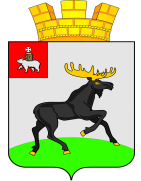 Р А С П О Р Я Ж Е Н И Е      АДМИНИСТРАЦИИ          ЧЕРДЫНСКОГО ГОРОДСКОГО ПОСЕЛЕНИЯ         ПЕРМСКОГО КРАЯВ соответствии со ст. 39.12 Земельного кодекса Российской Федерации,            ст. 3.3 Федерального закона от 25.10.2001 № 137-ФЗ «О введении в действие Земельного кодекса Российской Федерации»	           1. Провести аукцион на право заключения договора аренды земельных участков, находящихся в государственной собственности, открытый по составу участников и открытый по форме подачи предложений о цене (далее – аукцион):                1.1. ЛОТ № 1: Земельный участок общей площадью 1500 кв.м., с разрешенным использованием: для ведения личного подсобного хозяйства,  местоположение земельного участка: Пермский край, Чердынский район,                      г. Чердынь, ул. Совхозная, д. 48, категория земель: земли населенных пунктов, кадастровый  номер 59:39:0010306:85. Земельный участок из состава земель, государственная собственность на которые не разграничена. Обременений нет. Срок аренды земельного участка – 10 лет.Начальная цена предмета аукциона (ежегодная арендная плата) -                    19921 (девятнадцать тысяч девятьсот двадцать один) рубль, 50 копеек                              (15% кадастровой стоимости).Задаток (20% от начальной цены предмета аукциона) - 3984 (три тысячи девятьсот восемьдесят четыре) рубля, 30 копеек.Величина повышения начальной цены (шаг аукциона 3% начальной цены предмета аукциона) – 597 (пятьсот девяносто семь) рублей, 64 копейки.1.2. ЛОТ № 2: Земельный участок общей площадью 1690 кв.м., с разрешенным использованием: для ведения личного подсобного хозяйства, местоположение земельного участка: Пермский край, Чердынский район,                        г. Чердынь, ул. Прокопьевская, д. 150, категория земель: земли населенных пунктов, кадастровый  номер 59:39:0010308:78. Земельный участок из состава земель, государственная собственность на которые не разграничена. Срок аренды земельного участка – 10 лет.Начальная цена предмета аукциона (ежегодная арендная плата) -                    21727 (двадцать одна тысяча семьсот двадцать семь) рублей, 48 копеек                              (15% кадастровой стоимости).Задаток (20% от начальной цены предмета аукциона) - 4345 (четыре тысячи триста сорок пять) рублей, 50 копеек.Величина повышения начальной цены (шаг аукциона 3% начальной цены предмета аукциона) – 651 (шестьсот пятьдесят один) рубль, 82 копейки.2. Утвердить документацию об аукционе.3. Опубликовать извещение о проведении аукциона в газете «Северная звезда».4. Разместить документацию об аукционе на официальном сайте Российской Федерации, Чердынского городского поселения в информационно-телекоммуникационной сети «Интернет».5. Настоящее распоряжение вступает в силу со дня подписания.6. Контроль исполнения распоряжения оставляю за собой.И.о. главы администрации                                                                          О.А. Ершова